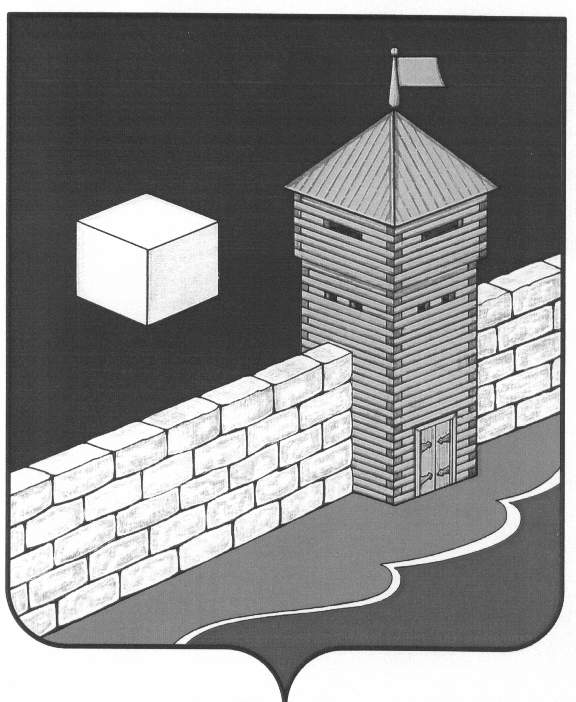 Администрация Новобатуринского  сельского  поселенияП О С Т А Н О В Л Е Н И Е 456573, ул.Центральная, 4, п. Новобатурино, Еткульского района, Челябинской области,ИНН  7430001249   КПП  743001001 тел. 89588707400
« 20» ноября  2023 г. №  58О внесении изменений в муниципальнуюпрограмму  Новобатуринского сельскогопоселения «Благоустройства территории Новобатуринского сельского поселения Еткульского муниципального района  в 2022-2024 гг.»   Руководствуясь Уставом Новобатуринского сельского поселения, администрация Новобатуринского сельского поселения ПОСТАНОВЛЕТ:     Внести в программу  Новобатуринского сельского  поселения  «Благоустройства территории Новобатуринского сельского поселения Еткульского муниципального района в 2022-2024 гг.» следующие изменения:- в паспорт программы :1)  абзац третий раздела  «Финансирования программы» изложить в новой редакции:     «Общий объем финансирования за счет средств местного бюджета составляет  532,6  тыс. рублей, в том числе:- 2023год – 532,6 тыс. рублей;- 2024 год –   0,0 тыс. рублей- 2025 год  -   0,0 тыс.рублей»;2)  в разделе «Перечень программных мероприятий» внести изменения и изложить в следующей редакции»:    Перечень программных мероприятий, сроки их реализации, информация о необходимых ресурсах приведены в следующей таблице:2. Контроль исполнения настоящего постановления оставляю за собой.3.Настоящее постановление разместить на официальном сайте администрации Еткульского муниципального района на странице Новобатуринского сельского поселения.Глава Новобатуринскогосельского поселения	Т.Н. Порохина№ ппНаименование мероприятияЗатраты на 2023год 532,6 (тыс. руб.)Затраты на 2024год 0,0 (тыс. руб.)Затраты на 2025год 0,0 (тыс. руб.)Итого 60,0тыс.руб.1Содержание спортивных    площадок (стадиона)2Ремонт контейнерных площадок, установка3Содержание детских площадок4Благоустройство памятника участником ВОВ6Мероприятия по удалению сухостойных, больных и аварийных деревьев7Уличное освещение77,30,00,060,08Ликвидация стихийных свалок9Вывоз мусора с мест общего пользования11Мероприятия по скашиванию травы в летний период24,311Содержание, ремонт, замена фонарей уличного освещения12 Озеленение территории поселения13Проведение субботников14Проведение конкурса (лучший дом, двор)15Реализация инициативного проекта «Укладка нового асфальтового покрытия в замен старого бетонного покрытия на подъезде к школе»431,0ИТОГО532,60,00,060,0